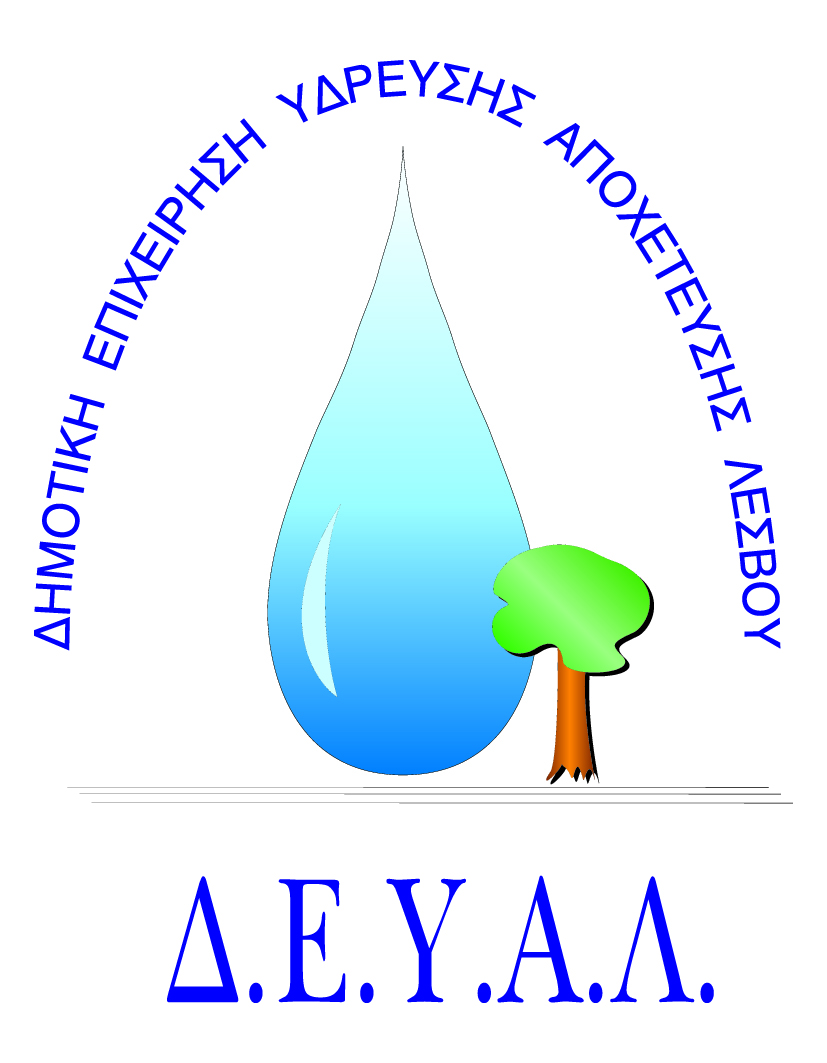 ΔΗΜΟΤΙΚΗ ΕΠΙΧΕΙΡΗΣΗ                                                               Ημερομηνία:ΥΔΡΕΥΣΗΣ ΑΠΟΧΕΤΕΥΣΗΣ                                             ΛΕΣΒΟΥ                                                                                                                     Προς                                                                                                                     Δ.Ε.Υ.Α. ΛέσβουΕΝΤΥΠΟ 1 - ΟΙΚΟΝΟΜΙΚΗ ΠΡΟΣΦΟΡΑ	Προς Υπογραφή Προσφέροντος ή Εκπροσώπου του……………………………………………………… Όνομα υπογράφοντος……………………………………………….Αρ. Δελτίου Ταυτότητας/ΔιαβατηρίουΥπογράφοντος………………………………………………..Ιδιότητα υπογράφοντος……………………………………………… ΘΕΜΑ:Προμήθεια υλικών ύδρευσης για τις ανάγκες της Δ.Ε. Πλωμαρίου.      Αρ. πρωτ.:  6942/20-6-2018Α/ΑΠΟΣΟΤΗΤΑΠΕΡΙΓΡΑΦΗΤΙΜΗ ΜΟΝ. ΚΟΣΤΟΣ110ΓΩΝΙΑ ΑΡΣ/ΘΗΛ 1 1/2'' ΓΑΛΒ.2100ΜΟΥΦΑ 1/2'' ΓΑΛΒ.310ΤΑΠΑ 2'' ΑΡΣ.ΓΑΛΒ410ΤΑΠΑ 2 1/2'' ΑΡΣ.ΓΑΛΒ53ΦΡΕΑΤΙΟ (ΚΑΠΑΚΙ) 60 Χ60 D400 (MANTEM)64ΦΡΕΑΤΙΟ (ΚΑΠΑΚΙ) 50 Χ50 C250 (MANTEM)73ΦΡΕΑΤΙΟ (ΚΑΠΑΚΙ) 60 Χ60 C250 (MANTEM)810NTIZA INOX M16920ΣΥΝΔΕΣΜΟΣ Φ25 ΟΡΕΙΧ.1018ΣΥΝΔΕΣΜΟΣ Φ63 ΟΡΕΙΧ.118ΒΑΝΑ 1 1/4'' (ΤΥΠΟΥ ΚΙΜ)1218ΣΕΛΛΑ ΤΑΧ.ΕΠΙΣΚ.105-125Χ250mm132ΣΕΛΛΑ ΤΑΧ.ΕΠΙΣΚ.140-160Χ500mm141ΣΕΛΛΑ ΤΑΧ.ΕΠΙΣΚ.140-160Χ600mm1518ΣΕΛΛΑ ΤΑΧ.ΕΠΙΣΚ.155-175Χ300mm168ΣΕΛΛΑ ΤΑΧ.ΕΠΙΣΚ.215-235Χ350mm175ΕΞΑΕΡΙΣΤΙΚΟ ΔΙΠΛΗΣ ΕΝΕΡΓΕΙΑΣ 2''1830ΣΥΝΔΕΣΜΟΣ Φ75 ΒΤ ΡΕΚΑΘΑΡΗ ΑΞΙΑΚΑΘΑΡΗ ΑΞΙΑΚΑΘΑΡΗ ΑΞΙΑΚΑΘΑΡΗ ΑΞΙΑΦΠΑ…..%ΦΠΑ…..%ΦΠΑ…..%ΦΠΑ…..%ΣΥΝΟΛΟΣΥΝΟΛΟΣΥΝΟΛΟΣΥΝΟΛΟ